Принимаются заявки на участие в Республиканском конкурсе инновационных проектов 2019!Государственный комитет по науке и технологиям Республики Беларусь при участии Белорусского инновационного фонда проводит 10-й юбилейный Республиканский конкурс инновационных проектов.Конкурс проводится в целях стимулирования реализации перспективных инновационных проектов, содействия в поиске инвестиционной поддержки инновационных проектов, коммерциализации результатов научных исследований и разработок. В рамках конкурса рассматриваются перспективные инновационные проекты с детально проработанной стратегией реализации (коммерциализации) и соответствующие приоритетным направлениям научно-технической деятельности в Республике Беларусь.Участниками конкурса могут быть юридические и физические лица. Участники конкурса самостоятельно выбирают, к какой номинации относится представляемый ими инновационный проект. В номинации «Лучший молодежный инновационный проект» могут принимать участие физические лица, возраст которых не превышает 35 лет.Прием заявок и предварительный отбор проектов – до 15 сентября 2019 г.В целях подготовки участников конкурса к рассмотрению и защите инновационных проектов будет проведен семинар-тренинг с привлечением ведущих белорусских специалистов по инновационной и венчурной деятельности и бизнес-планированию.По результатам рассмотрения и защиты инновационных проектов совет конкурса определяет победителей и призеров конкурса. В каждой номинации устанавливаются один победитель и пять призеров, из них два участника, занявших второе место, и три - занявших третье место.Победителям и призерам конкурса вручаются дипломы и премии:за первое место - 60 тарифных ставок 1-го разряда (2130,00 рублей);за второе место - 40 тарифных ставок 1-го разряда (1420,00 рублей);за третье место - 20 тарифных ставок 1-го разряда (710,00 рублей).Среди победителей и призеров совет конкурса отбирает проекты для дальнейшей коммерциализации их результатов, которые получат сертификат в размере 400 тарифных ставок (14200,0 рублей).Положение о республиканском конкурсе инновационных проектов и формы конкурсной документации можно найти на сайте конкурсаhttp://konkurs.belinfund.by.Для участия в конкурсе необходимо пройти обязательную регистрацию на сайте конкурса http://konkurs.belinfund.by, заполнив установленные организаторами формы (заявку, паспорт и бизнес-план инновационного проекта), и направить в печатном виде комплект конкурсных документов в адрес Белорусского инновационного фонда (220012, г. Минск, ул. Толбухина, д.2, офис 217).Срок подачи документов до 15 сентября 2019 года.Контактный телефон +375 17 336 05 69, e-mail: rkip@tut.by.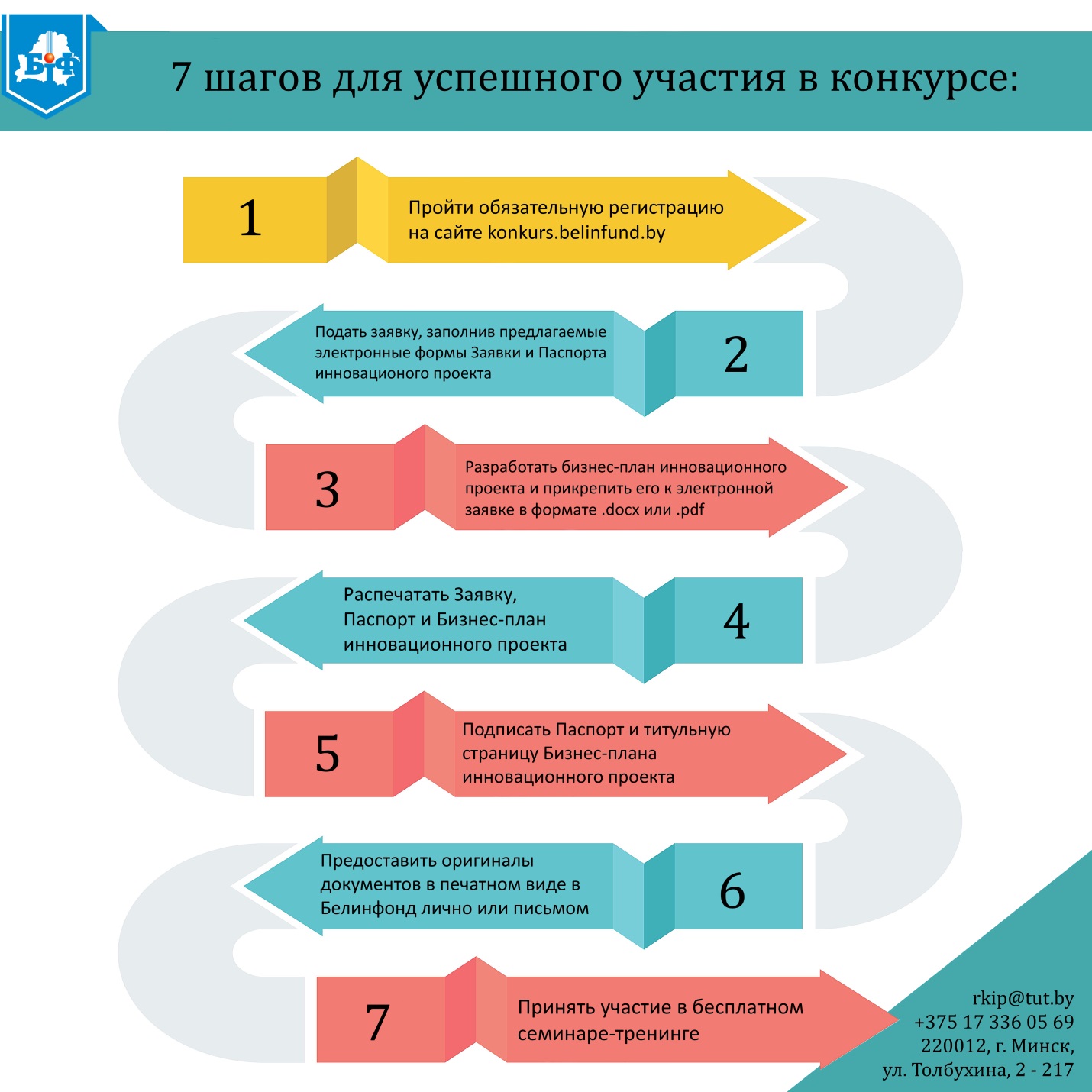 